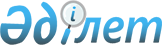 О внесении дополнения в приказ Министра финансов Республики Казахстан от 6 октября 2001 года N 433 "О внесении изменений и дополнений N 60 в приказ Министра финансов Республики Казахстан от 30 декабря 1999 года N 715 "Об утверждении Единой бюджетной классификации"
					
			Утративший силу
			
			
		
					Приказ Министра финансов Республики Казахстан от 16 января 2002 года N 13.  Зарегистрирован в Министерстве юстиции Республики Казахстан 25 февраля 2002 года N 1773. Утратил силу - приказом Министра экономики и бюджетного планирования РК от 02.06.2005г. N 75
 


Извлечение из приказа Министра экономики и бюджетного планирования






 Республики Казахстан от 02.06.2005г. N 75





      "В соответствии со статьей 27 Закона Республики Казахстан от 24 марта 1998 года "О нормативных правовых актах" и в связи с принятием постановления Правительства Республики Казахстан от 24 декабря 2004 года N 1362 "Об утверждении Единой бюджетной классификации Республики Казахстан" ПРИКАЗЫВАЮ:






      1. Признать утратившими силу приказы по Единой бюджетной классификации согласно приложению к настоящему приказу.






      2. Настоящий приказ вводится в действие с даты подписания и распространяется на отношения, возникшие с 1 января 2005 года.





 




      Министр





 




                                    Приложение 






                                    к приказу Министра 






                                    экономики и бюджетного 






                                    планирования






                                    Республики Казахстан 






                                    от 02.06.2005г. N 75





 




                        Перечень приказов






                по Единой бюджетной классификации





 




      ...






      19. Приказ Министра финансов Республики Казахстан от 16 января 2002 года N 13 "О внесении дополнения в приказ Министра финансов Республики Казахстан от 6 октября 2001 года N 433 "О внесении изменений и дополнений N 60 в приказ Министра финансов Республики Казахстан от 30 декабря 1999 года N 715 "Об утверждении Единой бюджетной классификации"...".






--------------------------------------------------------------------





 



      Приказываю: 



      1. Внести в приказ Министра финансов Республики Казахстан от 6 

октября 2001 года N 433  
 V011673_ 
  "О внесении изменений и дополнений N 60 в 

приказ Министра финансов Республики Казахстан от 30 декабря 1999 года N 

715 "Об утверждении Единой бюджетной классификации" следующее дополнение:

     пункт 4 после слова "Подпункт 1)" дополнить словами:

     "и абзацы первый, второй, третий подпункта 2)".

     2. Департаменту юридической службы (К. Абдикаликов) и Департаменту 

государственного бюджета (Б. Султанов) обеспечить государственную 

регистрацию настоящего приказа в Министерстве юстиции Республики Казахстан.

     3. Настоящий приказ вступает в силу со дня его государственной 

регистрации в Министерстве юстиции Республики Казахстан.

     Министр

     (Специалисты: Пучкова О.Я.,

                   Абрамова Т.М.)

					© 2012. РГП на ПХВ «Институт законодательства и правовой информации Республики Казахстан» Министерства юстиции Республики Казахстан
				